Entrepreneurship	Course No. 12053	Credit: 0.5Pathways and CIP Codes: Business Management & Entrepreneurship (52.0799); Business Finance (52.0801); Marketing (52.1402); Restaurant & Event Management (12.0504); Travel & Tourism (52.0901); Mobile Equipment Maintenance – Automotive Collision (47.9999)Course Description: Technical Level:  Entrepreneurship courses acquaint students with the knowledge and skills necessary to own and operate their own businesses or the ability to use the entrepreneurial mindset in an existing organization. Topics from several fields typically form the course content: economics, marketing principles, human relations and psychology, business and labor law, legal rights and responsibilities of ownership, business and financial planning, finance and accounting, and communication.Directions: The following competencies are required for full approval of this course. Check the appropriate number to indicate the level of competency reached for learner evaluation.RATING SCALE:4.	Exemplary Achievement: Student possesses outstanding knowledge, skills or professional attitude.3.	Proficient Achievement: Student demonstrates good knowledge, skills or professional attitude. Requires limited supervision.2.	Limited Achievement: Student demonstrates fragmented knowledge, skills or professional attitude. Requires close supervision.1.	Inadequate Achievement: Student lacks knowledge, skills or professional attitude.0.	No Instruction/Training: Student has not received instruction or training in this area.Benchmark 1: CompetenciesBenchmark 2: CompetenciesBenchmark 3: CompetenciesBenchmark 4:	 CompetenciesBenchmark 5:	 CompetenciesBenchmark 6: CompetenciesBenchmark 7:	 CompetenciesI certify that the student has received training in the areas indicated.Instructor Signature: 	For more information, contact:CTE Pathways Help Desk(785) 296-4908pathwayshelpdesk@ksde.org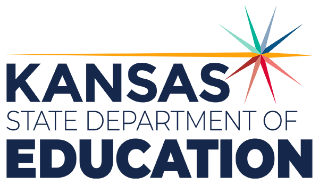 900 S.W. Jackson Street, Suite 102Topeka, Kansas 66612-1212https://www.ksde.orgThe Kansas State Department of Education does not discriminate on the basis of race, color, national origin, sex, disability or age in its programs and activities and provides equal access to any group officially affiliated with the Boy Scouts of America and other designated youth groups. The following person has been designated to handle inquiries regarding the nondiscrimination policies:	KSDE General Counsel, Office of General Counsel, KSDE, Landon State Office Building, 900 S.W. Jackson, Suite 102, Topeka, KS 66612, (785) 296-3201. Student name: Graduation Date:#DESCRIPTIONRATING1.1Define entrepreneurship and what it means to be an entrepreneur.1.2Explain characteristics of an entrepreneur as it relates to personal assessment and management. 1.3Utilize entrepreneurial discovery strategies to generate feasible ideas for business ventures.1.4Develope a concept for a new business venture and evaluate it's feasiblility and potential to become successful.#DESCRIPTIONRATING2.1Expound on the importance of entrepreneurship on market economies. 2.2Demonstrate an understanding of how basic economic concepts are utilized by an entrepreneur/small business owner.#DESCRIPTIONRATING3.1Describe the relationship between principled entrepreneurship and personal responsibility. 3.2Describe the relationship between government and business. 3.3Identify types of business ownership.3.4Demonstrate understanding of managerial and business ethics. #DESCRIPTIONRATING4.1Identify successful methods in developing and assessing innovative business ideas. 4.2 Explain how entrepreneurs recognize marketplace opportunities. 4.3Explain tools used by entrepreneurs for venture planning.   4.4Explain proper methods in assessing and calculating risk in developing a business venture. 4.5Describe the need for continuation planning as it relates with entrepreneurship/small business ownership.   #DESCRIPTIONRATING5.1Understand marketing's role and function in business to facilitate economic exchanges with customers. 5.2Analyze the role of marketing research in constructing a small business management model. 5.3Identify and explain primary and secondary market research.   5.4Describe marketing functions and related activities. 5.5Describe the components and purpose of a business plan. 5.6Identify and evaluate a local entrepreneurial venture/business.   5.7Describe methods in dealing with conflict as it relates with entrepreneurship/small business ownership.   #DESCRIPTIONRATING6.1Develop project management (organizational skills) to improve efficiency. 6.2 Identify and explain expense control strategies to enhance the financial well-being of a business. 6.3Give explanation on how entrepreneurs incorporate accounting in making business decisions.6.4Understand the need for proper financial and money management as it relates to an entrepreneur/small business owner.    6.5Explain and describe cost/benefit analysis as it explains cost-profit relationships.   6.6Examine and explain the components and purpose of a financial plan for a business. #DescriptionRATING7.1Develop personal traits and behaviors to foster career advancement.7.2 Demonstrate employability/career success skills.   7.3Explain and demonstrate the nature of effective communications. 